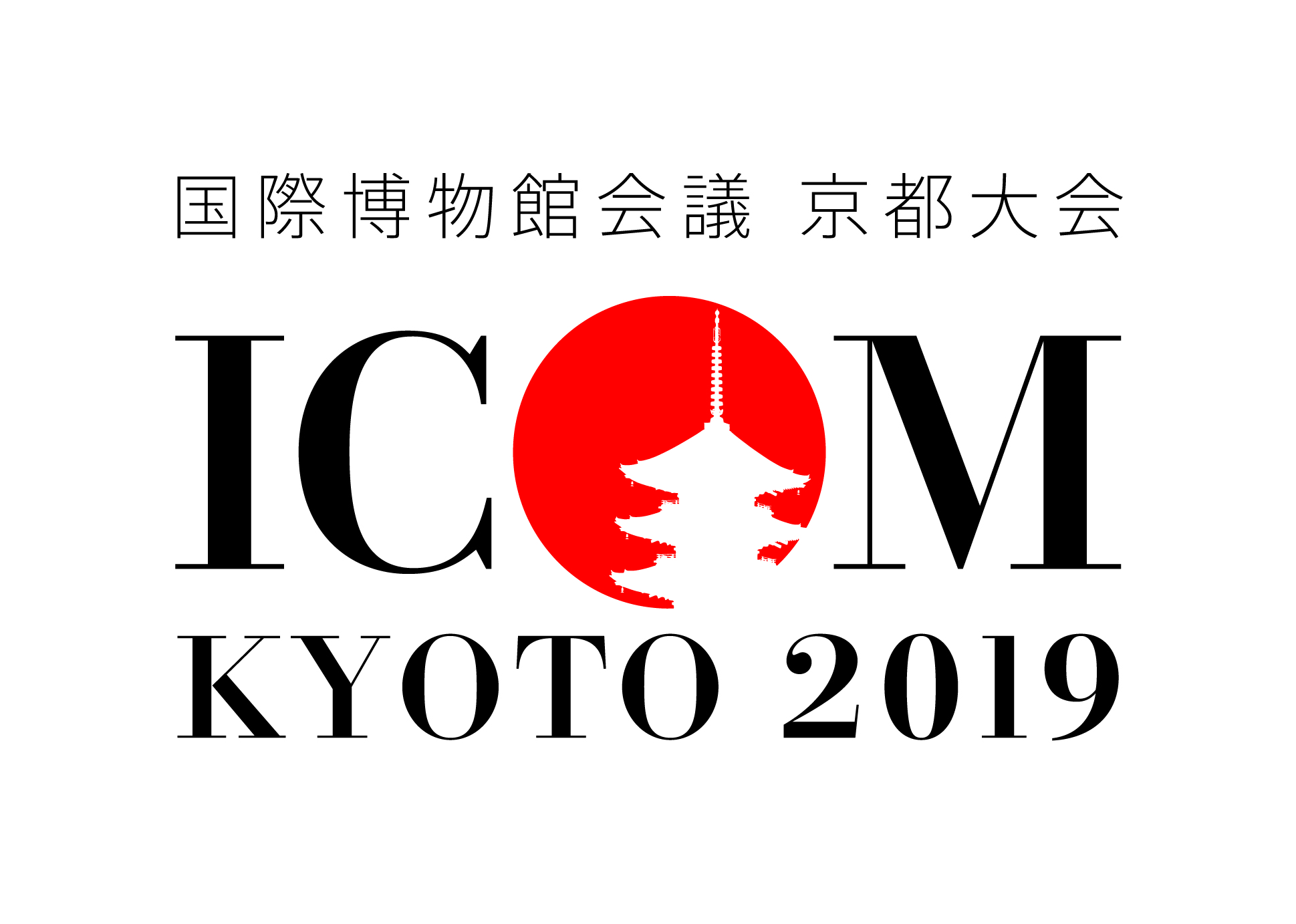 ICOM舞鶴ミーティング2018　研究発表募集テーマ：文化をつなぐミュージアムと文化遺産応募締切：2018年6月30日(土)　地球規模で政治・経済・社会・環境が大きく変容を遂げるなかで、よりよい未来を構築するために博物館が果たすべき役割は、ますます重要になってきています。それぞれの博物館が有機的に連携し、また周辺をとりまく文化の結節点として各地域、さらには国内外とネットワークを構築することによってその存在価値を示し、学び、観光、コミュニティの拠点として、幅広い役割を果たしていくことが求められています。　2019年のICOM（国際博物館会議）京都大会では、「文化をつなぐミュージアム－伝統を未来へ－」を総合テーマとして掲げ、伝統的な文化を活かしながら、豊かな未来を創造する文化的な拠点としてのミュージアムのありかたを考えます。ICOM京都大会のおよそ1年前に開催されるICOM舞鶴ミーティングでは、このテーマに関わる研究や事例発表を広く国内外から募集し、ICOM京都大会における議論の先駆けとします。応募方法：別紙「発表応募用紙」に、必要事項ならびに発表要旨を日本文500字または英文350字で記入し、件名「ICOM舞鶴ミーティング2018研究発表応募_発表タイトル」とし、2018年6月30日（土）までにメールで ICOM京都大会準備室（office@icomkyoto2019.kyoto ）に送付。結果報告：2018年7月31日（火）までに結果を報告。発表者は10人程度を予定。発表日程：2018年9月30日、ICOM舞鶴ミーティング（舞鶴市）において発表。発表時間は１人あたり10～15分。英語又は日本語（同時通訳を提供します）。プログラム予定：ICOM舞鶴ミーティングは一般公開とし、ICOM幹部及びICOM国際委員会（博物館各種分野の専門委員会）委員長等が参加し、傍聴します。問合せ：ICOM京都大会準備室　TEL: 075-561-2127   Email: office@icomkyoto2019.kyotoICOM舞鶴ミーティング2018　文化をつなぐミュージアムと文化遺産発表応募用紙 　　     発表者姓名（フリガナ）　　　　　　　　　　　　　　　　　　　　　　（　　　　　　　　　　　　　　　　　　　）所　属　先　（ 職　名 ）　　　　　　　　　　　　　　　　　　　　　　（　　　　　　　　　　　　　　　　　　　）メールアドレス発表カテゴリー※（当てはまる方に☑）□　① 国際的課題とミュージアム□　② 地域コミュニティとミュージアム発表テーマ・タイトルキーワード (五つまで)発表要旨（和文500字まで）発表要旨（和文500字まで）自己紹介（和文100字まで）自己紹介（和文100字まで）件名「ICOM舞鶴ミーティング2018研究発表応募_発表タイトル」とし、2018年6月30日までにメールでICOM京都大会準備室（office@icomkyoto2019.kyoto ）に送付。件名「ICOM舞鶴ミーティング2018研究発表応募_発表タイトル」とし、2018年6月30日までにメールでICOM京都大会準備室（office@icomkyoto2019.kyoto ）に送付。